Wayne YoungRecent Work History as Director/Shooter Present - 27/3/20: Director/Shooter Aussie Gold Hunters Season 6 which is still in production.In this time I also have done work for Northern Pictures on the ABC series “Love on the Spectrum 2” as a shooter/producer.Mar 2020 – 26/3/2020: Director/Shooter “Lobstermen” for Fred Bird Productions (just as CoVid shut down the lobster industry).Aug  2019 – Mar 2020: Director /Shooter Aussie Gold Hunters Season 5. (In this season I worked without a second camera operator).Feb 2019 – Aug 1920: Producer/Shooter for Seven Network program Border Security. I covered all aspects of Border Force Operations in Western Australia working directly with the Office of Home Affairs and sending the raw material to Seven Network Operations in Eveleigh NSW.Nov 18 – Feb 2019: Director/shooter Aussie Gold Hunters Season 4. Previous to the AGH4 engagement in 2018,I worked as a Producer/Shooter doing back story and update segments on the WA participants for the Nine Network program “This Time Next Year”. I also worked as a Camera  Op for “My Kitchen Rules”, “Married at First Sight”, ABC “Catalyst” and corporate communications for companies including Google.Nov 2017 –Mar 2018: Director/Shooter Aussie Gold Hunters Season 3. Jan 17 – Nov 17: Worked as Producer/Director on Seven Network Factual programs “Towies”, “Dream liner” and “Most Wanted”. Worked as Camera Op on “Married at First Sight” and was a Producer/Shooter on the ABC program “Keeping Australia Safe”.Nov 2011 – Jan 2017: Shooter/Producer for Seven Network program “The Force- Behind the Line”.  In this role I ran the total organisational and operational logistics of gathering material for the program in WA which included liaising with a huge government department that has incredibly strict operational and legal requirements.   I worked on “The Force” project from its inception in late 2005 as a camera op and moved to the field producer/shooter role in 2009. I became the senior WA producer in late 2011 and stayed in that role until the production concluded in Jan 2017.During this period I also worked as a Shooter/Producer on other Seven Network/Nat Geo co-productions such as “Australia’s Most Deadly”, “Australia’s Deadliest Shark Coast”, “Towies” and “Surveillance Oz”. I also worked as a Shooter/Producer on the Nine Network series “Ready for Take Off”.Prior to this I worked as a freelance lighting cameraman on productions for broadcasters and production houses based locally, interstate and overseas. These productions included Factual and Ob Doc, high end current affairs, lifestyle and travel programs.I have a passion for filming Live Outside Broadcast sporting telecasts and continue to work on them to this day. These sport codes include AFL, WAFL, A League, Rugby, Golf, Motor sports, Hockey or any other endeavour that involves people competing on a playing field or track. I have covered sporting events at State, National and International level including Commonwealth and Olympic Games.July 1993 – Present:  I have operated First Un it Productions Pty Ltd and supply broadcast camera equipment and my expertise as a Lighting Cameraman/Director  and field producer to broadcasters and production houses both here in Australia and internationallyMay 1988 – July 1993: NEW Channel Ten. Supervising Cameraman in charge of all Studio, Electronic Field Production and Outside Broadcast camera operations. July 1987- May 1988: Western Images. Video camera operator and 35mm film camera assistant and clapper loader.Feb 1980 – July 1987: TVW Channel 7. Trainee Camera operator  to Senior cameraman in Studio, Electronic Field Production  and Outside Broadcast. Includes 2 years in Viz Ad, which was Channel Seven’s commercial production unit as DOP.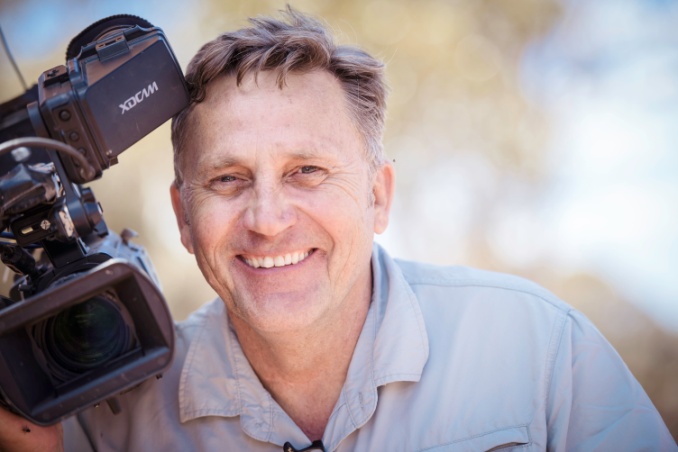 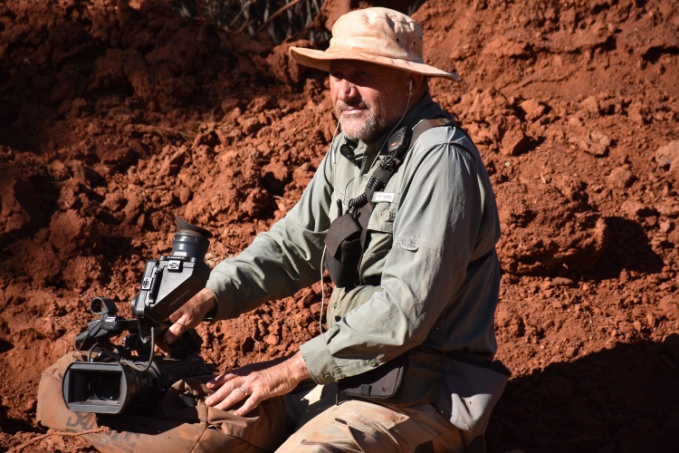 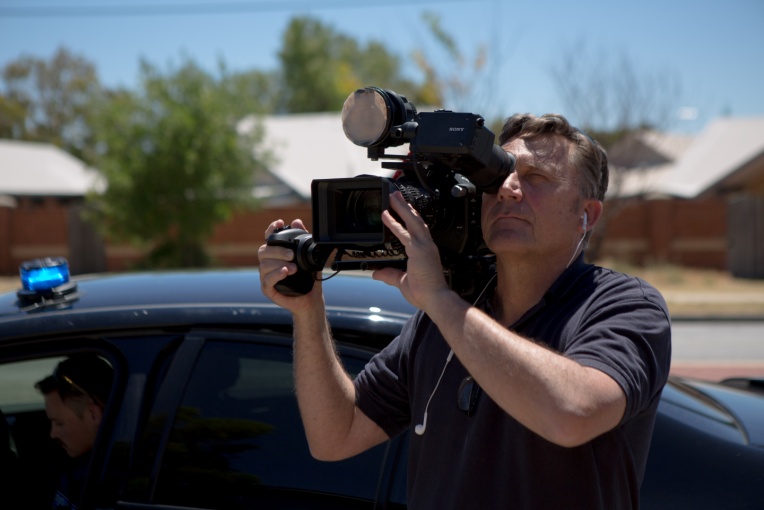 